KLASA: 400-08/21-01/23URBROJ: 2113/03-01-21-10Stubičke Toplice,  29.11.2021.Na temelju članka 25. t. 3. Statuta Općine Stubičke Toplice (Službeni glasnik Krapinsko-zagorske županije br. 16/09, 9/13, 15/18 i 7/21), u vezi sa člankom 20. st. 1. Zakona o turističkoj pristojbi (Nar. nov. br. 52/2019, 32/20 i 42/20) Općinsko vijeće Općine Stubičke Toplice  na svojoj 3. sjednici održanoj dana 29. studenog 2021. godine donijelo je  ODLUKU O PROGRAMU UTROŠKA SREDSTAVA TURISTIČKE PRISTOJBEZA 2022. GODINUČlanak 1.	Ovim Programom utroška sredstava turističke pristojbe za 2022. godinu raspoređuju se sredstva turističke pristojbe namijenjena poboljšanju uvjeta boravka turista na području Općine Stubičke Toplice.Članak 2.	Općina Stubičke Toplice u proračunu za 2022. godinu planira ostvariti prihod od turističke pristojbe u iznosu od 70.000,00 kuna.Članak 3.	Sredstva iz članka 2. utrošit će se za program razvoja turizma u cilju poboljšanja uvjeta boravka turista, koji će provoditi Turistička zajednica Općine Stubičke Toplice.Predsjednik Općinskog vijećaOpćine Stubičke TopliceTomislav MlinarićDostaviti: Ministarstvo turizma i sporta, Prisavlje 14, ZagrebArhiva, ovdje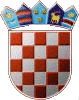 REPUBLIKA HRVATSKAKRAPINSKO-ZAGORSKA ŽUPANIJAOPĆINA STUBIČKE TOPLICEOPĆINSKO VIJEĆE